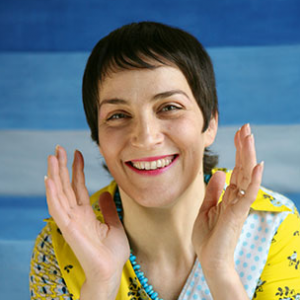 Calendrier intervention de Claire Dé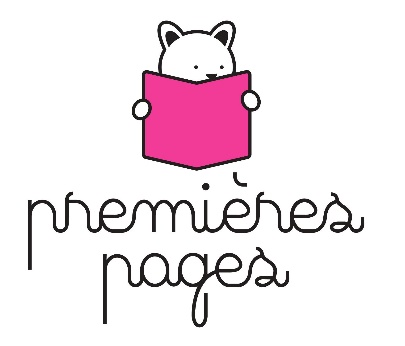 Auteure à l’honneur pour l’opération Premières pages dans le Lot                                                                                                                                                                                                                                  c Claire Dé28 juin29 juin19 septembre20 septembre10 octobreMatinMédiathèque de Souillac1 atelier(3-6 ans)Médiathèque de Lalbenque1 atelier(0-3 ans)Médiathèque de Salviac1 atelier(Scolaire)Médiathèque de Gourdon1 atelier(0-3 ans)Médiathèque de CahorsAprès-midiMédiathèque de Salviac1 atelier(3-6 ans)Bibliothèque d’Espère 1 atelier(3-6 ans)Médiathèque de Cazals1 atelier(Scolaire)Médiathèque de Pradines1 atelier(3-6 ans)Médiathèque de Cahors